Potpávka realizace vestavby krbové vložky Krbová vložkaNízký výkon jelikož se jedná jen o doplněk k podlahovému vytápění na TC a je umístěna v prostoru kde se kolem chodí, nebude sloužit k vytápění a bude použita několikrát ročně Vyšší účinnost spalování Možná zvážit výsuv dvířek Barva – černá / antracitObestavba Vložka by měla splynout se stěnou a okolní omítka by měla plynule navázat na obestavbuSamotný krb může být mírně zapuštěn (rozhodně ne vyčnívat) Původně jsme uvažovali o nice na dřevo, ale otázka bude jak to vyřešit s ohledem na úzké místo (celý prostor je nosná zeď z cihel)PřipravenostKomín vedení svedeno do levého horního rohuPodlaha pod úrovní obytné plochy defacto na základové desce Připraveno přisávání vzduchu z venku Ze spíže za krbem čistící dvířka pro komínProstor před krbem dle doporučení (= jak chránit podlahu) 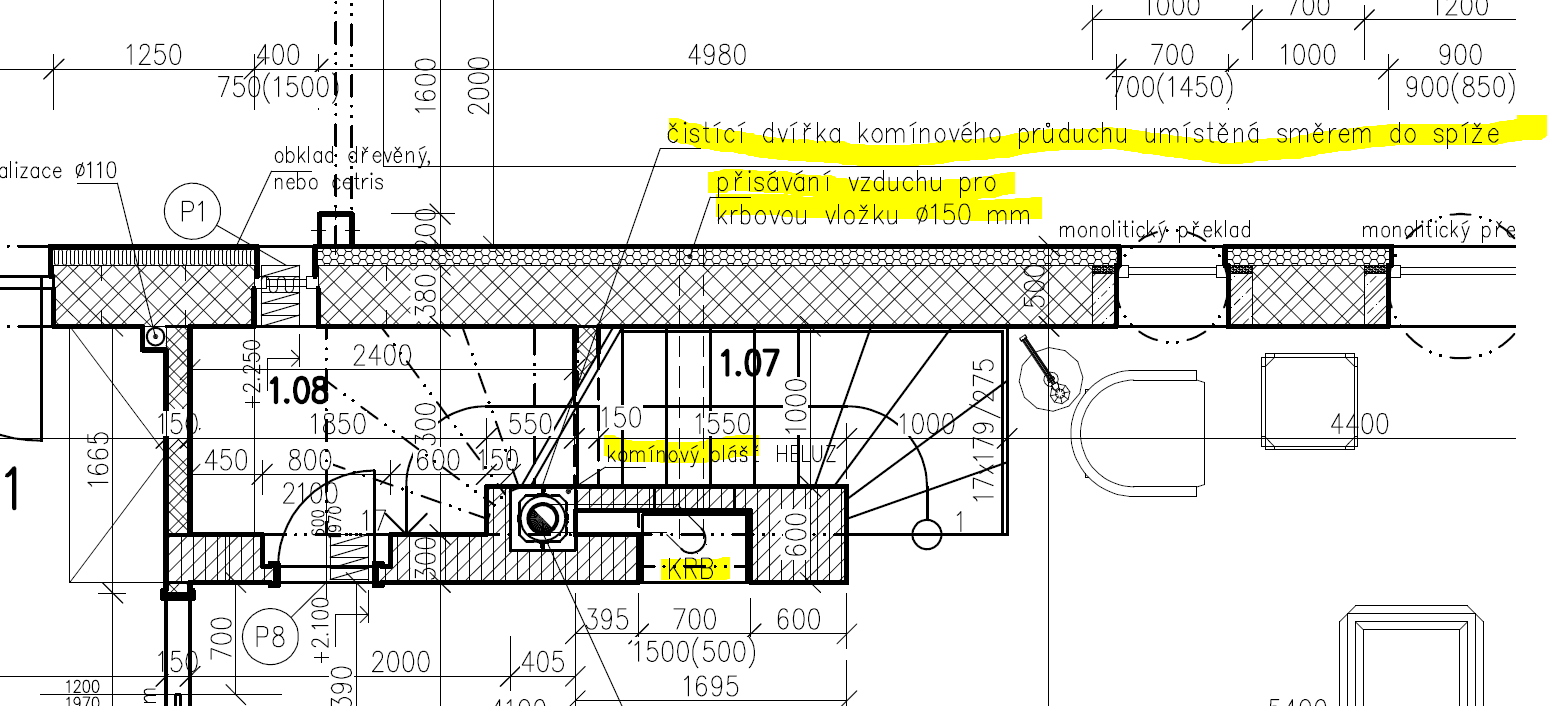 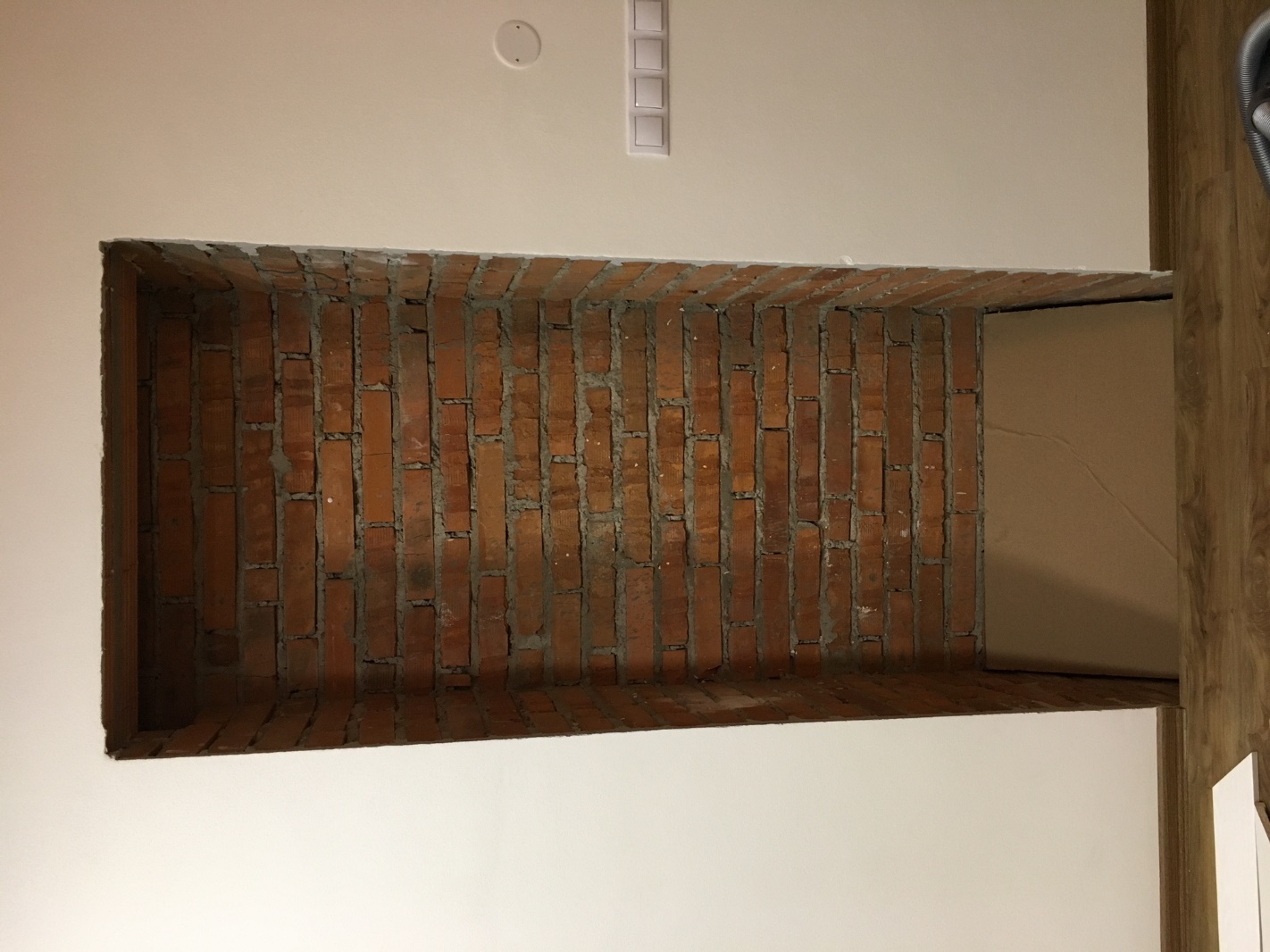 